Publicado en Madrid el 05/05/2021 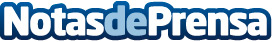 'expLiCación', una novela autobiográfica en la que su escritor busca cerrar un pasado convulsoEste relato anónimo pasa revista a los últimos veinte años de la vida de su autor para encontrar sentido a sus actos y una explicación de la concienciaDatos de contacto:Editorial TregolamServicios editoriales918 675 960Nota de prensa publicada en: https://www.notasdeprensa.es/explicacion-una-novela-autobiografica-en-la Categorias: Literatura Sociedad Entretenimiento http://www.notasdeprensa.es